Universidad del CaucaFacultad de Ingeniería Electrónica y Telecomunicaciones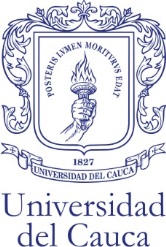 Programas de PosgradoFORMATO BEVALUACIÓN DE PROPUESTA DE
TRABAJO DE GRADO DE MAESTRÍA/TESIS DOCTORALTRABAJO DE GRADO DE MAESTRÍA (  )  TESIS DOCTORAL (  )TITULO: _____________________________________________________________________________________________________________________________________ESTUDIANTE: __________________________________________________________DIRECTOR: ____________________________________________________________ELEMENTOS CONSIDERADOS:CONCEPTO GENERAL:	Aceptado (  )	No Aceptado (  )OBSERVACIONES:_________________________________________________________________________________________________________________________________________________________________________________________________________________________________________________________________________________________________________________________________________________________FECHA: ________________________________EVALUADOR:___________________________________________________Nombre:Universidad del CaucaFacultad de Ingeniería Electrónica y Telecomunicaciones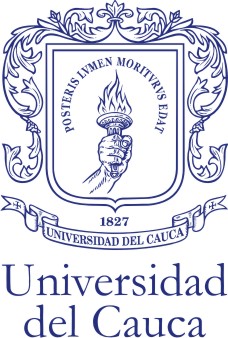 Programas de PosgradoFORMATO CREMISIÓN AL COMITÉ DE PROPUESTA DE
TRABAJO DE GRADO DE MAESTRÍA/TESIS DOCTORALTRABAJO DE GRADO DE MAESTRÍA (  )  TESIS DOCTORAL (  )TITULO: ______________________________________________________________________________________________________________________________________ESTUDIANTE: ___________________________________________________________DIRECTOR: _____________________________________________________________DEPARTAMENTO: _______________________________________________________LÍNEA DE INVESTIGACIÓN: _______________________________________________________________________________________________________________________FECHA DE PRESENTACION EN REUNION DE DEPARTAMENTO: __________________ELEMENTOS CONSIDERADOS:Aporte del trabajo a las líneas de desarrollo del departamento:____________________________________________________________________________________________________________________________________________________________________________________________________________________________________________________________________________________________OBSERVACIONES:___________________________________________________________________________________________________________________________________________________________________________________________________________________________________________________________________________________________________________________________________________________________________FECHA: ________________________________JEFE DE DEPARTAMENTO:___________________________________________________Nombre:Universidad del CaucaFacultad de Ingeniería Electrónica y TelecomunicacionesProgramas de PosgradoFORMATO FSOLICITUD DE SUSTENTACIÓN DE
TRABAJO DE GRADO DE MAESTRÍA/TESIS DOCTORALSeñoresComité de ProgramaMaestría/Doctorado en Ingeniería TelemáticaApreciados señores:Comedidamente solicito realizar el trámite correspondiente para la defensa del:TRABAJO DE GRADO DE MAESTRÍA (  )  TESIS DOCTORAL (  )TITULO: _____________________________________________________________________________________________________________________________________ESTUDIANTE: __________________________________________________________A) EL TRABAJO CUMPLE CON LAS CONDICIONES DE ENTREGA? SI (  )  NO (  )B) DOCUMENTO Y ANEXOS COMPLETAMENTE TERMINADOS?     SI (  )  NO (  )Para tal efecto me permito sugerir los siguientes jurados:OBSERVACIONES:__________________________________________________________________________________________________________________________________________FECHA: ________________________________DIRECTOR:______________________________________Nombre:NOTA: Adjuntar documento final y sus anexos, y hoja de vida de jurados externos.Universidad del CaucaFacultad de Ingeniería Electrónica y TelecomunicacionesProgramas de PosgradoFORMATO GREMISIÓN AL CONSEJO DE FACULTAD DEL DOCUMENTO FINAL DE
TRABAJO DE GRADO DE MAESTRÍA/TESIS DOCTORALPROGRAMA: ____________________________________________________________TITULO: ______________________________________________________________________________________________________________________________________ESTUDIANTE: ___________________________________________________________DIRECTOR: _____________________________________________________________JURADOS SUGERIDOSJURADO 1Nombre: ________________________________________________________________Departamento/Grupo: _____________________________________________________Universidad: _____________________________________________________________Ciudad, País: ____________________________________________________________Correo electrónico: ________________________________________________________JURADO 2Nombre: ________________________________________________________________Departamento/Grupo: _____________________________________________________Universidad: _____________________________________________________________Ciudad, País: ____________________________________________________________Correo electrónico: ________________________________________________________JURADO 3 (Doctorado)Nombre: ________________________________________________________________Departamento/Grupo: _____________________________________________________Universidad: _____________________________________________________________Ciudad, País: ____________________________________________________________Correo electrónico: ________________________________________________________OBSERVACIONES:__________________________________________________________________________________________________________________________________________FECHA: ________________________________COORDINADOR DEL COMITÉ DE PROGRAMA:___________________________________________________Nombre:NOTA: Adjuntar documento final y sus anexos, propuesta, y hoja de vida de jurados externos.Universidad del CaucaFacultad de Ingeniería Electrónica y TelecomunicacionesProgramas de PosgradoFORMATO HCONSTANCIA DEL DIRECTOR DEL TRABAJO Y JURADO COORDINADOR
DE QUE EL MATERIAL ENTREGADO CORRESPONDE A LA VERSIÓN SUSTENTADASeñoresConsejo de FacultadFacultad de Ingeniería Electrónica y TelecomunicacionesApreciados señores:Hacemos constar que el Trabajo de Grado de Maestría/Tesis Doctoral abajo mencionado ha sido sustentado y que el material entregado, tanto documentos finales como los elementos adicionales hardware/software que lo integran, corresponde a las versiones sustentadas. Así mismo, damos fe de que han sido realizadas las correcciones del documento final solicitadas por los jurados.TRABAJO DE GRADO DE MAESTRÍA (  )  TESIS DOCTORAL (  )TITULO: ______________________________________________________________________________________________________________________________________ESTUDIANTE: ___________________________________________________________DIRECTOR: _____________________________________________________________FECHA: ________________________________DIRECTOR DEL TRABAJO:____________________________________________________Nombre:JURADO COORDINADOR:___________________________________________________Nombre:Universidad del CaucaFacultad de Ingeniería Electrónica y TelecomunicacionesProgramas de PosgradoFORMATO IACTA DE SUSTENTACIÓN DE 
TRABAJO DE GRADO DE MAESTRÍA/TESIS DOCTORALLos jurados de:TRABAJO DE GRADO DE MAESTRÍA (  )  TESIS DOCTORAL (  )Titulado:______________________________________________________________________________________________________________________________________________Bajo la dirección de: _______________________________________________________HACEN CONSTAR:Que siendo las ________ del día _______ del mes de ________________ de 20___, el(la) estudiante:_________________________________________________________________________realizó la Sustentación del Trabajo de Grado de Maestría/Tesis Doctoral, obteniendo la calificación de:APROBADO (  )  NO APROBADO (  ).Para constancia, se firma en Popayán, a los ___días del mes de _________de 20__.(*) Firma el Coordinador del Programa con autorización del(los) Jurado(s):Universidad del CaucaFacultad de Ingeniería Electrónica y TelecomunicacionesProgramas de PosgradoFORMATO JCRITERIOS A TENER EN CUENTA POR LOS JURADOS
PARA LA EVALUACION Y SUSTENTACIÓN DE
TRABAJO DE GRADO DE MAESTRÍA/TESIS DOCTORALTRABAJO DE GRADO DE MAESTRÍA (  )  TESIS DOCTORAL (  )TITULO: ______________________________________________________________________________________________________________________________________ESTUDIANTE: ___________________________________________________________DIRECTOR: _____________________________________________________________EVALUACIÓNCumplimiento de los objetivos y de las condiciones de entrega especificadas en la propuesta. ________ Calidad y pertinencia del documento final. ______Posibles aportes de la investigación al conocimiento. ______Originalidad y grado de información del autor frente al tema propuesto. _____Consistencia interna en el tratamiento metodológico y técnico. ________Posibilidades de ampliación o continuación del proceso investigativo en el campo del cual se ocupa el estudio. _______SUSTENTACIÓNCumplimiento de los objetivos y de las condiciones de entrega especificadas en la propuesta. ________ Dominio del tema y defensa del tema expuesto por el estudiante. _______Posibles aportes de la investigación al conocimiento. ______Originalidad y grado de información del autor frente al tema propuesto. _____Consistencia interna en el tratamiento metodológico y técnico. ________Posibilidades de ampliación o continuación del proceso investigativo en el campo del cual se ocupa el estudio. _______Universidad del CaucaFacultad de Ingeniería Electrónica y TelecomunicacionesProgramas de PosgradoFORMATO KSOLICITUD DE DEFENSA DE PROPUESTA DE
TRABAJO DE GRADO DE MAESTRÍA/TESIS DOCTORALSeñoresComité de ProgramaMaestría/Doctorado en Ingeniería TelemáticaApreciados señores:Comedidamente solicito realizar el trámite correspondiente para la defensa de la propuesta de:TRABAJO DE GRADO DE MAESTRÍA (  )  TESIS DOCTORAL (  )TITULO: ______________________________________________________________________________________________________________________________________ESTUDIANTE: ___________________________________________________________Para tal efecto me permito sugerir los siguientes jurados:OBSERVACIONES:_____________________________________________________________________________________________________________________________________________________________________________________________________________________FECHA: ________________________________DIRECTOR:___________________________________________________Nombre:NOTA: Adjuntar hoja de vida de jurados externos.Universidad del CaucaFacultad de Ingeniería Electrónica y TelecomunicacionesProgramas de PosgradoFORMATO LACTA DE SUSTENTACIÓN DE PROPUESTA DE
TRABAJO DE GRADO DE MAESTRÍA/TESIS DOCTORALLos jurados de la propuesta de:TRABAJO DE GRADO DE MAESTRÍA (  )  TESIS DOCTORAL (  )Titulado:______________________________________________________________________________________________________________________________________________Bajo la dirección de: _______________________________________________________HACEN CONSTAR:Que siendo las ________ del día _______ del mes de ________________ de 20___, el(la) estudiante:_________________________________________________________________________realizó la Sustentación de la Propuesta de Trabajo de Grado de Maestría/Tesis Doctoral, obteniendo la calificación de:APROBADO (  )  NO APROBADO (  ).Para constancia, se firma en Popayán, a los ___días del mes de _________de 20__.University of CaucaSchool of Electronic and Telecommunication EngineeringPostgraduate ProgramsFORM L (translation)DEFENSE ACT OF A MASTER'S/DOCTORAL DISSERTATION PROPOSALThe reviewers of the proposal of:MASTER'S THESIS (  )  DOCTORAL THESIS (  )Entitled: ----Under the supervision of: ----Hereby state:Than being --- hours of --- (date), the student:accomplished the defense of the master's/doctoral dissertation proposal, obtaining the grade:Approved (  )  Rejected (  ).In witness whereof the present Act is signed on (date)REVIEWER 1:----Name:REVIEWER 2 (Doctorate):----Name:COORDINATOR REVIEWER:----Name:Planteamiento del problema (¿la descripción es precisa y completa,
y la pregunta de investigación está formulada correctamente?)…………..._______Estado del Arte (¿es actualizado y se identifican las brechas?)……………_______Aporte investigativo (¿es claro y acorde al nivel de Maestría/Doctorado?)_______Objetivos (¿indican con precisión el propósito del trabajo?) ………………_______Metodología (¿es adecuada para los objetivos propuestos?)………………_______Actividades (¿son coherentes con la metodología y completas?)…………_______Presupuesto (¿es completo y adecuado?)……………………………………_______Condiciones de entrega (¿se establecen claramente?)…………………….._______Bibliografía (¿es actualizada, completa y sigue un estándar?)……………._______Monografía (¿tiene una estructura adecuada?)……………………………..._______Patrocinio (¿existe?)……………………………………………………………._______Estructura (¿consta de las partes pertinentes?)………………………………….._______Concepto de los evaluadores (¿aceptado?)………………………………………_______JURADO 1JURADO 2NombreDepto./GrupoUniversidadCiudad, PaísCorreo Electr.JURADO 3 (Doctorado)NombreDepto./GrupoUniversidadCiudad, PaísCorreo Electr.JURADO 1 (o COORD. DEL PROGRAMA*):JURADO 2 (Doctorado):Nombre:JURADO COORDINADOR:Nombre:Nombre:JURADO 1JURADO 2NombreDepto./GrupoUniversidadCiudad, PaísCorreo Electr.JURADO 3 (Doctorado)NombreDepto./GrupoUniversidadCiudad, PaísCorreo Electr.JURADO 1:JURADO 2 (Doctorado):Nombre:JURADO COORDINADOR:Nombre:Nombre: